附件2会议酒店交通图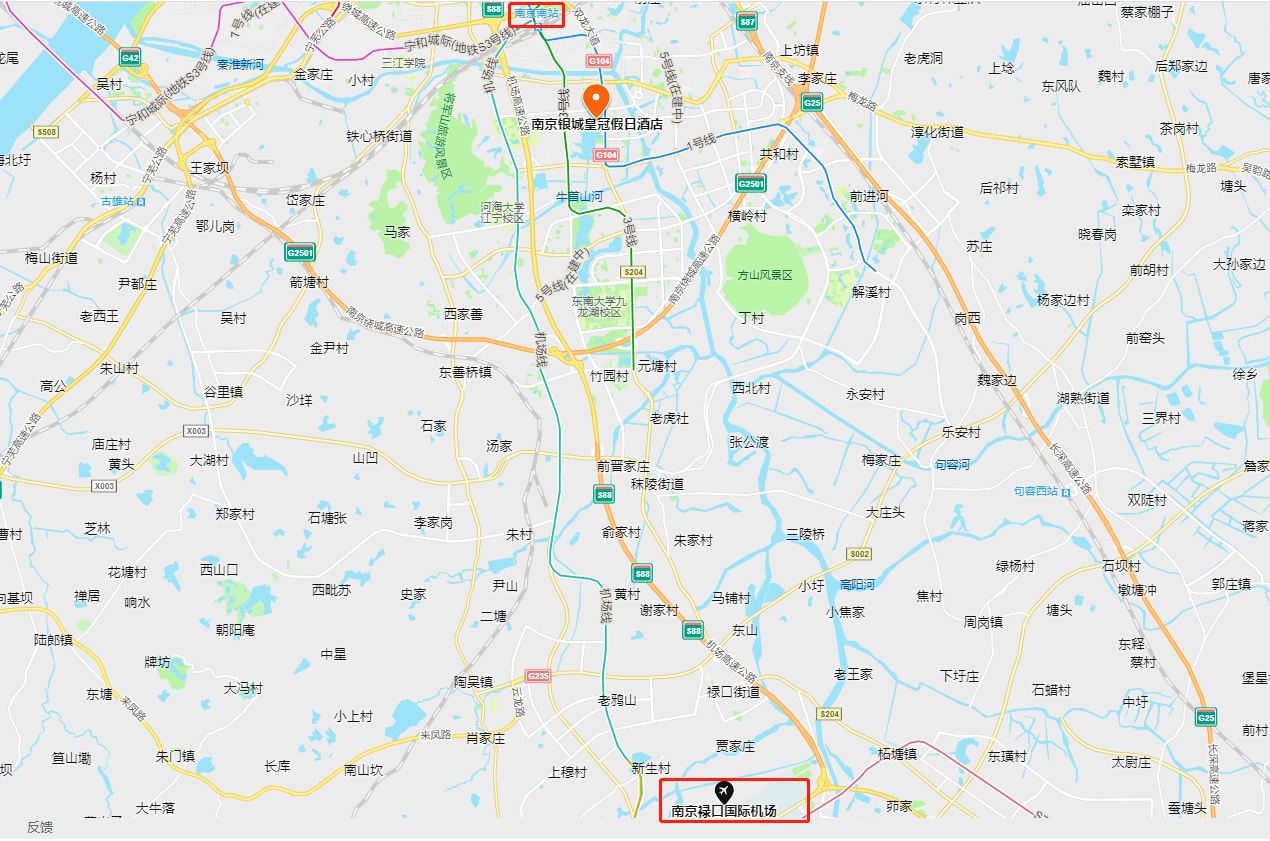 